Independent Work                      Occluded FrontsName ____________________________________________________________     Class ____________Weather PatternsOccluded FrontsRecall that an occluded front occurs when a warm air mass is caughtbetween two cooler air masses and is cut off from the ground. The figuresbelow show two types of occluded fronts. The arrows indicate the directionin which the air masses are moving. The type of occluded front that occurs,A or B, depends on the relative temperatures of the two cold air masses.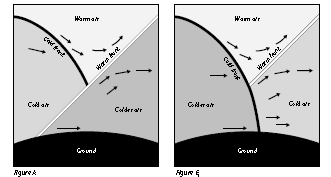 Use the figures to answer the following questions. TYPE your answers on a separate sheet of paper.1. What are the differences between the occluded fronts shown in Figures A and B?2. In Figure A, which air mass is densest? Which is least dense?3. Why doesn’t the warm front in Figure B touch the ground?4. Predict what would happen if both cold air masses had the same temperature.5. Where would you expect clouds and precipitation to form in each type of    occluded front?